Рекомендации для педагога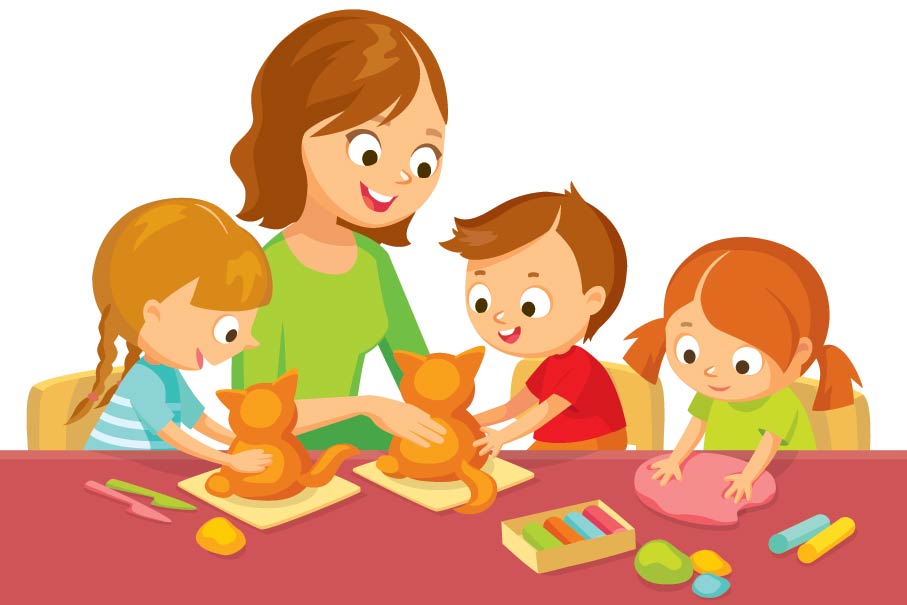 Поддерживать возникающее у ребенка желание задавать вопросы. Стимулировать проявление познавательного интереса. Это достигается путем благоприятного отношения к вопросам детей.Поддерживать познавательный интерес через игру.Тренировать волю детей, поддерживать желание преодолевать трудности, доводить начатое дело до конца«Дозировать» помощь детямНасыщать жизнь детей проблемными практическими и познавательными ситуациямиПоддерживать у детей чувство гордости и радости от успешных самостоятельных действий, подчеркивать рост возможностей и достижений каждого ребенка